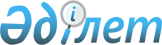 О бюджете города Талдыкорган на 2019-2021 годыРешение Талдыкорганского городского маслихата Алматинской области от 27 декабря 2018 года № 238. Зарегистрировано Департаментом юстиции Алматинской области 10 января 2019 года № 4995.
      В соответствии c пунктом 2 статьи 9 Бюджетного кодекса Республики Казахстан от 4 декабря 2008 года, подпунктом 1) пункта 1 статьи 6 Закона Республики Казахстан от 23 января 2001 года "О местном государственном управлении и самоуправлении в Республике Казахстан", Талдыкорганский городской маслихат РЕШИЛ:
      1. Утвердить бюджет города на 2019-2021 годы согласно приложениям 1, 2, 3 к настоящему решению соответственно, в том числе на 2019 год в следующих объемах:
      1) доходы 39 509 208 тысяч тенге, в том числе:
      налоговые поступления 10 765 513 тысяч тенге;
      неналоговые поступления 234 073 тысячи тенге;
      поступления от продажи основного капитала 2 348 145 тысяч тенге;
      поступления трансфертов 26 161 477 тысяч тенге, в том числе:
      трансферты из бюджетов городов районного значения, сел, поселков, сельских округов 1 тысяча тенге;
      целевые текущие трансферты 10 246 097 тысяч тенге;
      целевые трансферты на развитие 4 661 409 тысяч тенге;
      субвенции 11 253 970 тысяч тенге;
      2) затраты 38 794 221 тысяча тенге;
      3) чистое бюджетное кредитование -193 623 тысячи тенге, в том числе: бюджетные кредиты 60 600 тысяч тенге;
      погашение бюджетных кредитов 254 223 тысячи тенге;
      4) сальдо по операциям с финансовыми активами 0 тенге;
      5) дефицит (профицит) бюджета 908 610 тысяч тенге;
      6) финансирование дефицита (использование профицита) бюджета (-) 908 610 тысяч тенге
      Сноска. Пункт 1 - в редакции решения Талдыкорганского городского маслихата Алматинской области от 04.12.2019 № 336 (вводится в действие с 01.01.2019).


      2. Утвердить резерв акимата города Талдыкорган на 2019 год в сумме 59087 тысяч тенге.
      3. Предусмотреть в бюджете города на 2019 год объемы бюджетных субвенций, передаваемых из бюджета города в бюджеты сельских округов в сумме 107687 тысяч тенге, в том числе:
      Еркинскому сельскому округу 63640 тысяч тенге;
      Отенайскому сельскому округу 44047 тысяч тенге.
      4. Учесть, что в бюджете города на 2019 год предусмотрены целевые текущие трансферты бюджетам сельских округов, в том числе на:
      реализацию мер по содействию экономическому развитию регионов в рамках Программы развития регионов до 2020 года;
      повышение заработной платы отдельных категорий гражданских служащих, работников организаций, содержащихся за счет средств государственного бюджета, работников казенных предприятий в связи с изменением размера минимальной заработной платы;
      реализацию государственного образовательного заказа в дошкольных организациях образования.
      Распределение указанных трансфертов бюджетам сельских округов определяются на основании постановления акимата города Талдыкорган.
      5. Установить перечень бюджетных программ, не подлежащих секвестру в процессе исполнения бюджета города на 2019 год, согласно приложению 4 к настоящему решению.
      6. Контроль за исполнением настоящего решения возложить на постоянную комиссию Талдыкорганского городского маслихата "По экономическим, финансовым вопросам и бюджету".
      7. Настоящее решение вводится в действие с 1 января 2019 года. Бюджет города на 2019 год
      Сноска. Приложение 1 - в редакции решения Талдыкорганского городского маслихата Алматинской области от 04.12.2019 № 336 (вводится в действие с 01.01.2019). Бюджет города на 2020 год Бюджет города на 2021 год Перечень бюджетных программ, не подлежащих секвестру в процессе исполнения бюджета города на 2019 год
					© 2012. РГП на ПХВ «Институт законодательства и правовой информации Республики Казахстан» Министерства юстиции Республики Казахстан
				
      Председатель сессии,

      секретарь Талдыкорганского

      городского маслихата 

К. Булдыбаев
Приложение 1 к решению Талдыкорганского городского маслихата от "27" декабря 2018 года № 238 "О бюджете города Талдыкорган на 2019-2021 годы"
Категория
Категория
Категория
Категория
 

Сумма

(тысяч тенге)
Класс
Класс
Класс
 

Сумма

(тысяч тенге)
Подкласс
Подкласс
 

Сумма

(тысяч тенге)
Наименование
Наименование
 

Сумма

(тысяч тенге)
I. Доходы
39 509 208
1
Налоговые поступления 
10 762 286
1
Подоходный налог
5 874 964
2
Индивидуальный подоходный налог
5 874 964
3
Социальный налог
2 804 941
1
Социальный налог
2 804 941
4
Hалоги на собственность
1 408 143
1
Hалоги на имущество
655 100
3
Земельный налог
99 866
4
Hалог на транспортные средства
652 377
5
Единый земельный налог
800
5
Внутренние налоги на товары, работы и услуги
281 738
2
Акцизы
42 290
3
Поступления за использование природных и других ресурсов
16 794
4
Сборы за ведение предпринимательской и профессиональной деятельности
213 051
5
Налог на игорный бизнес
9 603
8
Обязательные платежи, взимаемые за совершение юридически значимых действий и (или) выдачу документов уполномоченными на то государственными органами или должностными лицами
392 500
1
Государственная пошлина
392 500
2
Неналоговые поступления
234 073
1
Доходы от государственной собственности
55 828
1
Поступление части чистого дохода государственных предприятий
1 773
5
Доходы от аренды имущества, находящегося в государственной собственности
50 785
7
Вознаграждения по кредитам, выданным из государственного бюджета
3 270
2
Поступления от реализации товаров (работ, услуг) государственными учреждениями, финансируемыми из государственного бюджета
455
1
Поступления от реализации товаров (работ, услуг) государственными учреждениями, финансируемыми из государственного бюджета
455
4
Штрафы, пени, санкции, взыскания, налагаемые государственными учреждениями, финансируемыми из государственного бюджета, а также содержащимися и финансируемыми из бюджета (сметы расходов) Национального Банка Республики Казахстан
36 731
1
Штрафы, пени, санкции, взыскания, налагаемые государственными учреждениями, финансируемыми из государственного бюджета, а также содержащимися и финансируемыми из бюджета (сметы расходов) Национального Банка Республики Казахстан, за исключением поступлений от организаций нефтяного сектора
36 731
6
Прочие неналоговые поступления
141 059
1
Прочие неналоговые поступления
141 059
3
Поступления от продажи основного капитала
2 351 372
1
Продажа государственного имущества, закрепленного за государственными учреждениями 
2 248 027
1
Продажа государственного имущества, закрепленного за государственными учреждениями 
2 248 027
3
Продажа земли и нематериальных активов
103 345
1
Продажа земли 
101 525
2
Продажа нематериальных активов
1 820
4
Поступления трансфертов
26 161 477
1
Трансферты из нижестоящих органов государственного управления
1
3
Трансферты из бюджетов городов районного значения, сел, поселков, сельских округов
1
2
Трансферты из вышестоящих органов государственного управления
26 161 476
2
Трансферты из областного бюджета
26 161 476
Целевые текущие трансферты
10 246 097
Целевые трансферты на развитие
4 661 409
Субвенции
11 253 970
Функциональная группа
Функциональная группа
Функциональная группа
Функциональная группа
Функциональная группа
Сумма (тысяч тенге)
Функциональная подгруппа 
Функциональная подгруппа 
Функциональная подгруппа 
Функциональная подгруппа 
Сумма (тысяч тенге)
Администратор бюджетных программ
Администратор бюджетных программ
Администратор бюджетных программ
Сумма (тысяч тенге)
Программа
Программа
Сумма (тысяч тенге)
Наименование
Сумма (тысяч тенге)
II. Затраты
38 794 221
01
Государственные услуги общего характера
842 412
1
Представительные, исполнительные и другие органы, выполняющие общие функции государственного управления
567 578
112
Аппарат маслихата района (города областного значения)
27 377
001
Услуги по обеспечению деятельности маслихата района (города областного значения)
26 689
003
Капитальные расходы государственного органа 
688
122
Аппарат акима района (города областного значения)
540 201
001
Услуги по обеспечению деятельности акима района (города областного значения)
447 245
003
Капитальные расходы государственного органа 
1 210
009
Капитальные расходы подведомственных государственных учреждений и организаций
69 592
113
Целевые текущие трансферты из местных бюджетов
22 154
2
Финансовая деятельность
40 528
452
Отдел финансов района (города областного значения)
40 528
001
Услуги по реализации государственной политики в области исполнения бюджета и управления коммунальной собственностью района (города областного значения)
32 535
003
Проведение оценки имущества в целях налогообложения
5 834
010
Приватизация, управление коммунальным имуществом, постприватизационная деятельность и регулирование споров, связанных с этим
1 759
018
Капитальные расходы государственного органа 
400
5
Планирование и статистическая деятельность
49 753
453
Отдел экономики и бюджетного планирования района (города областного значения)
49 753
001
Услуги по реализации государственной политики в области формирования и развития экономической политики, системы государственного планирования 
48 672
004
Капитальные расходы государственного органа 
1 081
9
Прочие государственные услуги общего характера
184 553
801
Отдел занятости, социальных программ и регистрации актов гражданского состояния района (города областного значения)
184 553
001
Услуги по реализации государственной политики на местном уровне в сфере занятости, социальных программ и регистрации актов гражданского состояния
157 657
003
Капитальные расходы государственного органа 
4 376
032
Капитальные расходы подведомственных государственных учреждений и организаций
22 520
02
Оборона
686 516
1
Военные нужды
2 359
122
Аппарат акима района (города областного значения)
2 359
005
Мероприятия в рамках исполнения всеобщей воинской обязанности
2 359
2
Организация работы по чрезвычайным ситуациям
684 157
122
Аппарат акима района (города областного значения)
684 157
006
Предупреждение и ликвидация чрезвычайных ситуаций масштаба района (города областного значения)
684 157
03
Общественный порядок, безопасность, правовая, судебная, уголовно-исполнительная деятельность
128 791
9
Прочие услуги в области общественного порядка и безопасности
128 791
485
Отдел пассажирского транспорта и автомобильных дорог района (города областного значения)
128 791
021
Обеспечение безопасности дорожного движения в населенных пунктах
128 791
04
Образование
12 587 972
1
Дошкольное воспитание и обучение
2 582 079
464
Отдел образования района (города областного значения)
2 582 079
009
Обеспечение деятельности организаций дошкольного воспитания и обучения
949 270
040
Реализация государственного образовательного заказа в дошкольных организациях образования
1 632 809
2
Начальное, основное среднее и общее среднее образование
8 526 623
464
Отдел образования района (города областного значения)
8 274 919
003
Общеобразовательное обучение
7 836 297
006
Дополнительное образование для детей
438 622
465
Отдел физической культуры и спорта района (города областного значения)
227 936
017
Дополнительное образование для детей и юношества по спорту
227 936
467
Отдел строительства района (города областного значения)
23 768
024
Строительство и реконструкция объектов начального, основного среднего и общего среднего образования
23 768
9
Прочие услуги в области образования
1 479 270
464
Отдел образования района (города областного значения)
1 479 270
001
Услуги по реализации государственной политики на местном уровне в области образования 
42 759
004
Информатизация системы образования в государственных учреждениях образования района (города областного значения)
22 903
005
Приобретение и доставка учебников, учебно-методических комплексов для государственных учреждений образования района (города областного значения)
310 507
007
Проведение школьных олимпиад, внешкольных мероприятий и конкурсов районного (городского) масштаба
14 212
012
Капитальные расходы государственного органа 
2 506
015
Ежемесячные выплаты денежных средств опекунам (попечителям) на содержание ребенка-сироты (детей-сирот), и ребенка (детей), оставшегося без попечения родителей
72 208
022
Выплата единовременных денежных средств казахстанским гражданам, усыновившим (удочерившим) ребенка (детей)-сироту и ребенка (детей), оставшегося без попечения родителей 
1 537
067
Капитальные расходы подведомственных государственных учреждений и организаций
865 337
113
Целевые текущие трансферты из местных бюджетов
147 301
06
Социальная помощь и социальное обеспечение
5 648 970
1
Социальное обеспечение
2 916 958
464
Отдел образования района (города областного значения)
8 997
030
Содержание ребенка (детей), переданного патронатным воспитателям
8 997
801
Отдел занятости, социальных программ и регистрации актов гражданского состояния района (города областного значения)
2 907 961
010
Государственная адресная социальная помощь
2 907 311
057
Обеспечение физических лиц, являющихся получателями государственной адресной социальной помощи, телевизионными абонентскими приставками
650
2
Социальная помощь
2 588 051
464
Отдел образования района (города областного значения)
781 225
008
Социальная поддержка обучающихся и воспитанников организаций образования очной формы обучения в виде льготного проезда на общественном транспорте (кроме такси) по решению местных представительных органов
781 225
801
Отдел занятости, социальных программ и регистрации актов гражданского состояния района (города областного значения)
1 806 826
004
Программа занятости
628 513
006
Оказание социальной помощи на приобретение топлива специалистам здравоохранения, образования, социального обеспечения, культуры, спорта и ветеринарии в сельской местности в соответствии с законодательством Республики Казахстан
5 965
007
Оказание жилищной помощи 
16 350
009
Материальное обеспечение детей-инвалидов, воспитывающихся и обучающихся на дому
10 095
011
Социальная помощь отдельным категориям нуждающихся граждан по решениям местных представительных органов
124 780
013
Социальная адаптация лиц, не имеющих определенного местожительства
137 954
014
Оказание социальной помощи нуждающимся гражданам на дому
83 039
017
Обеспечение нуждающихся инвалидов обязательными гигиеническими средствами и предоставление услуг специалистами жестового языка, индивидуальными помощниками в соответствии с индивидуальной программой реабилитации инвалида
732 842
023
Обеспечение деятельности центров занятости населения
67 288
9
Прочие услуги в области социальной помощи и социального обеспечения
143 961
801
Отдел занятости, социальных программ и регистрации актов гражданского состояния района (города областного значения)
143 961
018
Оплата услуг по зачислению, выплате и доставке пособий и других социальных выплат
37 966
028
Услуги лицам из групп риска, попавшим в сложную ситуацию вследствие насилия или угрозы насилия
42 183
050
Обеспечение прав и улучшение качества жизни инвалидов в Республике Казахстан
63 812
07
Жилищно-коммунальное хозяйство
12 795 753
1
Жилищное хозяйство
5 728 642
463
Отдел земельных отношений района (города областного значения)
21 580
016
Изъятие земельных участков для государственных нужд
21 580
467
Отдел строительства района (города областного значения)
5 009 891
003
Проектирование и (или) строительство, реконструкция жилья коммунального жилищного фонда
2 317 205
004
Проектирование, развитие и (или) обустройство инженерно-коммуникационной инфраструктуры
1 299 436
098
Приобретение жилья коммунального жилищного фонда
1 393 250
479
Отдел жилищной инспекции района (города областного значения)
15 068
001
Услуги по реализации государственной политики на местном уровне в области жилищного фонда
13 418
005
Капитальные расходы государственного органа 
1 650
497
Отдел жилищно-коммунального хозяйства района (города областного значения)
682 103
001
Услуги по реализации государственной политики на местном уровне в области жилищно-коммунального хозяйства
190 229
003
Капитальные расходы государственного органа 
11 262
004
Изъятие, в том числе путем выкупа земельных участков для государственных надобностей и связанное с этим отчуждение недвижимого имущества
0
032
Капитальные расходы подведомственных государственных учреждений и организаций
460 612
113
Целевые текущие трансферты из местных бюджетов
20 000
2
Коммунальное хозяйство
2 013 031
467
Отдел строительства района (города областного значения)
190 451
005
Развитие коммунального хозяйства
190 451
497
Отдел жилищно-коммунального хозяйства района (города областного значения)
1 822 580
026
Организация эксплуатации тепловых сетей, находящихся в коммунальной собственности районов (городов областного значения)
125 482
027
Организация эксплуатации сетей газификации, находящихся в коммунальной собственности районов (городов областного значения)
30 694
029
Развитие системы водоснабжения и водоотведения 
1 654 559
058
Развитие системы водоснабжения и водоотведения в сельских населенных пунктах
11 845
3
Благоустройство населенных пунктов
5 054 080
497
Отдел жилищно-коммунального хозяйства района (города областного значения)
5 054 080
025
Освещение улиц в населенных пунктах
450 976
030
Обеспечение санитарии населенных пунктов
83 287
034
Содержание мест захоронений и захоронение безродных
5 750
035
Благоустройство и озеленение населенных пунктов
4 514 067
08
Культура, спорт, туризм и информационное пространство
508 414
1
Деятельность в области культуры
243 082
455
Отдел культуры и развития языков района (города областного значения)
243 082
003
Поддержка культурно-досуговой работы
243 082
2
Спорт 
88 754
465
Отдел физической культуры и спорта района (города областного значения)
88 754
001
Услуги по реализации государственной политики на местном уровне в сфере физической культуры и спорта
13 042
004
Капитальные расходы государственного органа 
400
006
Проведение спортивных соревнований на районном (города областного значения) уровне
16 645
007
Подготовка и участие членов сборных команд района (города областного значения) по различным видам спорта на областных спортивных соревнованиях
20 529
032
Капитальные расходы подведомственных государственных учреждений и организаций
38 138
3
Информационное пространство
98 950
455
Отдел культуры и развития языков района (города областного значения)
73 816
006
Функционирование районных (городских) библиотек
72 922
007
Развитие государственного языка и других языков народа Казахстана
894
456
Отдел внутренней политики района (города областного значения)
25 134
002
Услуги по проведению государственной информационной политики
25 134
9
Прочие услуги по организации культуры, спорта, туризма и информационного пространства
77 628
455
Отдел культуры и развития языков района (города областного значения)
43 716
001
Услуги по реализации государственной политики на местном уровне в области развития языков и культуры
17 199
010
Капитальные расходы государственного органа 
75
032
Капитальные расходы подведомственных государственных учреждений и организаций
26 442
456
Отдел внутренней политики района (города областного значения)
33 912
001
Услуги по реализации государственной политики на местном уровне в области информации, укрепления государственности и формирования социального оптимизма граждан
33 512
006
Капитальные расходы государственного органа 
400
09
Топливно-энергетический комплекс и недропользование
193 261
1
Топливо и энергетика
193 261
497
Отдел жилищно-коммунального хозяйства района (города областного значения)
193 261
009
Развитие теплоэнергетической системы
193 261
10
Сельское, водное, лесное, рыбное хозяйство, особо охраняемые природные территории, охрана окружающей среды и животного мира, земельные отношения
188 194
1
Сельское хозяйство
79 986
462
Отдел сельского хозяйства района (города областного значения)
24 716
001
Услуги по реализации государственной политики на местном уровне в сфере сельского хозяйства
24 316
006
Капитальные расходы государственного органа 
400
473
Отдел ветеринарии района (города областного значения)
55 270
001
Услуги по реализации государственной политики на местном уровне в сфере ветеринарии
17 698
003
Капитальные расходы государственного органа 
400
007
Организация отлова и уничтожения бродячих собак и кошек
10 800
008
Возмещение владельцам стоимости изымаемых и уничтожаемых больных животных, продуктов и сырья животного происхождения
158
009
Проведение ветеринарных мероприятий по энзоотическим болезням животных
170
010
Проведение мероприятий по идентификации сельскохозяйственных животных
1 791
011
Проведение противоэпизоотических мероприятий
24 253
6
Земельные отношения
99 524
463
Отдел земельных отношений района (города областного значения)
99 524
001
Услуги по реализации государственной политики в области регулирования земельных отношений на территории района (города областного значения)
39 699
006
Землеустройство, проводимое при установлении границ районов, городов областного значения, районного значения, сельских округов, поселков, сел
56 181
007
Капитальные расходы государственного органа 
3 644
9
Прочие услуги в области сельского, водного, лесного, рыбного хозяйства, охраны окружающей среды и земельных отношений
8 684
453
Отдел экономики и бюджетного планирования района (города областного значения)
8 684
099
Реализация мер по оказанию социальной поддержки специалистов
8 684
11
Промышленность, архитектурная, градостроительная и строительная деятельность
130 322
2
Архитектурная, градостроительная и строительная деятельность
130 322
467
Отдел строительства района (города областного значения)
54 766
001
Услуги по реализации государственной политики на местном уровне в области строительства
54 366
017
Капитальные расходы государственного органа 
400
468
Отдел архитектуры и градостроительства района (города областного значения)
75 556
001
Услуги по реализации государственной политики в области архитектуры и градостроительства на местном уровне
40 810
003
Разработка схем градостроительного развития территории района и генеральных планов населенных пунктов
31 385
004
Капитальные расходы государственного органа 
3 361
12
Транспорт и коммуникации
4 921 758
1
Автомобильный транспорт
4 465 419
485
Отдел пассажирского транспорта и автомобильных дорог района (города областного значения)
4 465 419
022
Развитие транспортной инфраструктуры
71 795
023
Обеспечение функционирования автомобильных дорог
1 016 827
045
Капитальный и средний ремонт автомобильных дорог районного значения и улиц населенных пунктов
3 376 797
9
Прочие услуги в сфере транспорта и коммуникаций
456 339
485
Отдел пассажирского транспорта и автомобильных дорог района (города областного значения)
456 339
001
Услуги по реализации государственной политики на местном уровне в области пассажирского транспорта и автомобильных дорог 
28 284
003
Капитальные расходы государственного органа 
400
024
Организация внутрипоселковых (внутригородских), пригородных и внутрирайонных общественных пассажирских перевозок
427 655
13
Прочие
39 735
3
Поддержка предпринимательской деятельности и защита конкуренции
23 420
469
Отдел предпринимательства района (города областного значения)
23 420
001
Услуги по реализации государственной политики на местном уровне в области развития предпринимательства
20 945
003
Поддержка предпринимательской деятельности
2 400
004
Капитальные расходы государственного органа 
75
9
Прочие
16 315
452
Отдел финансов района (города областного значения)
16 315
012
Резерв местного исполнительного органа района (города областного значения) 
9 463
026
Целевые текущие трансферты бюджетам города районного значения, села, поселка, сельского округа на повышение заработной платы отдельных категорий гражданских служащих, работников организаций, содержащихся за счет средств государственного бюджета, работников казенных предприятий в связи с изменением размера минимальной заработной платы
6 852
14
Обслуживание долга
13 885
1
Обслуживание долга
13 885
452
Отдел финансов района (города областного значения)
13 885
013
Обслуживание долга местных исполнительных органов по выплате вознаграждений и иных платежей по займам из областного бюджета
13 885
15
Трансферты
108 238
1
Трансферты
108 238
452
Отдел финансов района (города областного значения)
108 238
006
Возврат неиспользованных (недоиспользованных) целевых трансфертов
436
038
Субвенции
107 802
Функциональная группа
Функциональная группа
Функциональная группа
Функциональная группа
Функциональная группа
 

Сумма

(тысяч тенге)
Функциональная подгруппа
Функциональная подгруппа
Функциональная подгруппа
Функциональная подгруппа
 

Сумма

(тысяч тенге)
Администратор бюджетных программ
Администратор бюджетных программ
Администратор бюджетных программ
 

Сумма

(тысяч тенге)
Программа
Программа
 

Сумма

(тысяч тенге)
Наименование
 

Сумма

(тысяч тенге)
III. Чистое бюджетное кредитование
-193 623
Бюджетные кредиты 
60 600
10
Сельское, водное, лесное, рыбное хозяйство, особо охраняемые природные территории, охрана окружающей среды и животного мира, земельные отношения
60 600
9
Прочие услуги в области сельского, водного, лесного, рыбного хозяйства, охраны окружающей среды и земельных отношений
60 600
453
Отдел экономики и бюджетного планирования района (города областного значения)
60 600
006
Бюджетные кредиты для реализации мер социальной поддержки специалистов
60 600
Категория
Категория
Категория
Категория
 

Сумма

(тысяч тенге)
Класс
Класс
Класс
 

Сумма

(тысяч тенге)
Подкласс
Подкласс
 

Сумма

(тысяч тенге)
Наименование
 

Сумма

(тысяч тенге)
Погашение бюджетных кредитов
254 223
5
Погашение бюджетных кредитов
254 223
1
Погашение бюджетных кредитов
254 223
1
Погашение бюджетных кредитов, выданных из государственного бюджета
254 223
Функциональная группа
Функциональная группа
Функциональная группа
Функциональная группа
Функциональная группа
 

Сумма

(тысяч тенге)
Функциональная подгруппа
Функциональная подгруппа
Функциональная подгруппа
Функциональная подгруппа
 

Сумма

(тысяч тенге)
Администратор бюджетных программ
Администратор бюджетных программ
Администратор бюджетных программ
 

Сумма

(тысяч тенге)
Программа
Программа
 

Сумма

(тысяч тенге)
Наименование
 

Сумма

(тысяч тенге)
IV. Сальдо по операциям с финансовыми активами
0
Приобретение финансовых активов
0
13
Прочие
0
9
Прочие
0
485
Отдел пассажирского транспорта и автомобильных дорог района (города областного значения)
0
065
Формирование или увеличение уставного капитала юридических лиц
0
Класс
Класс
Класс
Класс
Сумма

(тысяч тенге)
Подкласс
Подкласс
Подкласс
Сумма

(тысяч тенге)
Наименование
Наименование
Сумма

(тысяч тенге)
V. Дефицит (профицит) бюджета
908 610
VI. Финансирование дефицита (использование профицита) бюджета
-908 610
7
Поступление займов
60 600
1
Внутренние государственные займы
60 600
2
Договоры займа 
60 600
8
Используемые остатки бюджетных средств
1 797 986
1
Остатки бюджетных средств
1 797 986
1
Свободные остатки бюджетных средств
1 797 986
Функциональная группа
Функциональная группа
Функциональная группа
Функциональная группа
Функциональная группа
 

Сумма

(тысяч тенге)
Функциональная подгруппа
Функциональная подгруппа
Функциональная подгруппа
Функциональная подгруппа
 

Сумма

(тысяч тенге)
Администратор бюджетных программ
Администратор бюджетных программ
Администратор бюджетных программ
 

Сумма

(тысяч тенге)
Программа
Программа
 

Сумма

(тысяч тенге)
 Наименование
 

Сумма

(тысяч тенге)
16
Погашение займов
2 767 196
1
Погашение займов
2 767 196
452
Отдел финансов района (города областного значения)
2 767 196
008
Погашение долга местного исполнительного органа перед вышестоящим бюджетом
2 767 196Приложение 2 к решению Талдыкорганского городского маслихата от "27" декабря 2018 года № 238 "О бюджете города Талдыкорган на 2019-2021 годы"
Категория
Категория
Категория
Категория
 

Сумма

(тысяч тенге)
Класс
Класс
Наименование
 

Сумма

(тысяч тенге)
Подкласс
Подкласс
 

Сумма

(тысяч тенге)
I. Доходы
25007921
1
Налоговые поступления 
3887324
1
Подоходный налог
1045760
2
Индивидуальный подоходный налог
1045760
4
Hалоги на собственность
2017177
1
Hалоги на имущество
1059967
3
Земельный налог
127219
4
Hалог на транспортные средства
828946
5
Единый земельный налог
1045
5
Внутренние налоги на товары, работы и услуги
354089
2
Акцизы
47869
3
Поступления за использование природных и других ресурсов
22433
4
Сборы за ведение предпринимательской и профессиональной деятельности
259656
5
Налог на игорный бизнес
24131
7
Прочие налоги 
46872
1
Прочие налоги 
46872
8
Обязательные платежи, взимаемые за совершение юридически значимых действий и (или) выдачу документов уполномоченными на то государственными органами или должностными лицами
423426
1
Государственная пошлина
423426
2
Неналоговые поступления
612132
1
Доходы от государственной собственности
73180
1
Поступление части чистого дохода государственных предприятий
2649
5
Доходы от аренды имущества, находящегося в государственной собственности
70531
2
Поступления от реализации товаров (работ, услуг) государственными учреждениями, финансируемыми из государственного бюджета
1596
1
Поступления от реализации товаров (работ, услуг) государственными учреждениями, финансируемыми из государственного бюджета
1596
4
Штрафы, пени, санкции, взыскания, налагаемые государственными учреждениями, финансируемыми из государственного бюджета, а также содержащимися и финансируемыми из бюджета (сметы расходов) Национального Банка Республики Казахстан
22974
1
Штрафы, пени, санкции, взыскания, налагаемые государственными учреждениями, финансируемыми из государственного бюджета, а также содержащимися и финансируемыми из бюджета (сметы расходов) Национального Банка Республики Казахстан, за исключением поступлений от организаций нефтяного сектора
22974
6
Прочие неналоговые поступления
514382
1
Прочие неналоговые поступления
514382
3
Поступления от продажи основного капитала
117693
1
Продажа государственного имущества, закрепленного за государственными учреждениями 
62000
1
Продажа государственного имущества, закрепленного за государственными учреждениями 
62000
3
Продажа земли и нематериальных активов
55693
1
Продажа земли 
55693
4
Поступления трансфертов
20390772
2
Трансферты из вышестоящих органов государственного управления
20390772
2
Трансферты из областного бюджета
20390772
Целевые текущие трансферты
8010852
Целевые трансферты на развитие
2125950
Субвенции
10253970
Функциональная группа
Функциональная группа
Функциональная группа
Функциональная группа
Функциональная группа
Сумма (тысяч тенге)
Функциональная подгруппа
Функциональная подгруппа
Функциональная подгруппа
Функциональная подгруппа
Сумма (тысяч тенге)
Администратор бюджетных программ
Администратор бюджетных программ
Администратор бюджетных программ
Сумма (тысяч тенге)
Программа
Программа
Сумма (тысяч тенге)
Наименование
Сумма (тысяч тенге)
II. Затраты
25007921
01
Государственные услуги общего характера
524443
1
Представительные, исполнительные и другие органы, выполняющие общие функции государственного управления
340398
112
Аппарат маслихата района (города областного значения)
21753
001
Услуги по обеспечению деятельности маслихата района (города областного значения)
21353
003
Капитальные расходы государственного органа 
400
122
Аппарат акима района (города областного значения)
318645
001
Услуги по обеспечению деятельности акима района (города областного значения)
296091
003
Капитальные расходы государственного органа 
400
113
Целевые текущие трансферты из местных бюджетов
22154
2
Финансовая деятельность
33889
452
Отдел финансов района (города областного значения)
33889
001
Услуги по реализации государственной политики в области исполнения бюджета и управления коммунальной собственностью района (города областного значения)
25449
003
Проведение оценки имущества в целях налогообложения
2792
010
Приватизация, управление коммунальным имуществом, постприватизационная деятельность и регулирование споров, связанных с этим
5248
018
Капитальные расходы государственного органа 
400
5
Планирование и статистическая деятельность
35389
453
Отдел экономики и бюджетного планирования района (города областного значения)
35389
001
Услуги по реализации государственной политики в области формирования и развития экономической политики, системы государственного планирования 
34989
004
Капитальные расходы государственного органа 
400
9
Прочие государственные услуги общего характера
114767
801
Отдел занятости, социальных программ и регистрации актов гражданского состояния района (города областного значения)
114767
001
Услуги по реализации государственной политики на местном уровне в сфере занятости, социальных программ и регистрации актов гражданского состояния
114367
003
Капитальные расходы государственного органа 
400
02
Оборона
3493
1
Военные нужды
3493
122
Аппарат акима района (города областного значения)
3493
005
Мероприятия в рамках исполнения всеобщей воинской обязанности
3493
03
Общественный порядок, безопасность, правовая, судебная, уголовно-исполнительная деятельность
92272
9
Прочие услуги в области общественного порядка и безопасности
92272
485
Отдел пассажирского транспорта и автомобильных дорог района (города областного значения)
92272
021
Обеспечение безопасности дорожного движения в населенных пунктах
92272
04
Образование
11914569
1
Дошкольное воспитание и обучение
2593029
464
Отдел образования района (города областного значения)
2593029
009
Обеспечение деятельности организаций дошкольного воспитания и обучения
640878
040
Реализация государственного образовательного заказа в дошкольных организациях образования
1952151
2
Начальное, основное среднее и общее среднее образование
8118011
464
Отдел образования района (города областного значения)
7935254
003
Общеобразовательное обучение
7531962
006
Дополнительное образование для детей
403292
465
Отдел физической культуры и спорта района (города областного значения)
182757
017
Дополнительное образование для детей и юношества по спорту
182757
9
Прочие услуги в области образования
1203529
464
Отдел образования района (города областного значения)
1203529
001
Услуги по реализации государственной политики на местном уровне в области образования 
27348
004
Информатизация системы образования в государственных учреждениях образования района (города областного значения)
23000
005
Приобретение и доставка учебников, учебно-методических комплексов для государственных учреждений образования района (города областного значения)
310557
007
Проведение школьных олимпиад, внешкольных мероприятий и конкурсов районного (городского) масштаба
4494
012
Капитальные расходы государственного органа 
400
015
Ежемесячные выплаты денежных средств опекунам (попечителям) на содержание ребенка-сироты (детей-сирот), и ребенка (детей), оставшегося без попечения родителей
84760
022
Выплата единовременных денежных средств казахстанским гражданам, усыновившим (удочерившим) ребенка (детей)-сироту и ребенка (детей), оставшегося без попечения родителей 
2170
067
Капитальные расходы подведомственных государственных учреждений и организаций
636472
113
Целевые текущие трансферты из местных бюджетов
114328
06
Социальная помощь и социальное обеспечение
2897827
1
Социальное обеспечение
347096
464
Отдел образования района (города областного значения)
11463
030
Содержание ребенка (детей), переданного патронатным воспитателям
11463
801
Отдел занятости, социальных программ и регистрации актов гражданского состояния района (города областного значения)
335633
010
Государственная адресная социальная помощь
335633
2
Социальная помощь
2454529
464
Отдел образования района (города областного значения)
820045
008
Социальная поддержка обучающихся и воспитанников организаций образования очной формы обучения в виде льготного проезда на общественном транспорте (кроме такси) по решению местных представительных органов
820045
801
Отдел занятости, социальных программ и регистрации актов гражданского состояния района (города областного значения)
1634484
004
Программа занятости
445884
006
Оказание социальной помощи на приобретение топлива специалистам здравоохранения, образования, социального обеспечения, культуры, спорта и ветеринарии в сельской местности в соответствии с законодательством Республики Казахстан
5633
007
Оказание жилищной помощи 
40233
009
Материальное обеспечение детей-инвалидов, воспитывающихся и обучающихся на дому
10021
011
Социальная помощь отдельным категориям нуждающихся граждан по решениям местных представительных органов
356873
013
Социальная адаптация лиц, не имеющих определенного местожительства
128374
014
Оказание социальной помощи нуждающимся гражданам на дому
74437
017
Обеспечение нуждающихся инвалидов обязательными гигиеническими средствами и предоставление услуг специалистами жестового языка, индивидуальными помощниками в соответствии с индивидуальной программой реабилитации инвалида
504854
023
Обеспечение деятельности центров занятости населения
68175
9
Прочие услуги в области социальной помощи и социального обеспечения
96202
801
Отдел занятости, социальных программ и регистрации актов гражданского состояния района (города областного значения)
96202
018
Оплата услуг по зачислению, выплате и доставке пособий и других социальных выплат
12962
028
Услуги лицам из групп риска, попавшим в сложную ситуацию вследствие насилия или угрозы насилия
32238
050
Реализация Плана мероприятий по обеспечению прав и улучшению качества жизни инвалидов в Республике Казахстан на 2012-2018 годы
51002
07
Жилищно-коммунальное хозяйство
3597225
1
Жилищное хозяйство
672077
467
Отдел строительства района (города областного значения)
530130
003
Проектирование и (или) строительство, реконструкция жилья коммунального жилищного фонда
300000
004
Проектирование, развитие и (или) обустройство инженерно-коммуникационной инфраструктуры
230130
479
Отдел жилищной инспекции района (города областного значения)
9593
001
Услуги по реализации государственной политики на местном уровне в области жилищного фонда
9193
005
Капитальные расходы государственного органа 
400
497
Отдел жилищно-коммунального хозяйства района (города областного значения)
132354
001
Услуги по реализации государственной политики на местном уровне в области жилищно-коммунального хозяйства
131954
003
Капитальные расходы государственного органа 
400
2
Коммунальное хозяйство
603442
497
Отдел жилищно-коммунального хозяйства района (города областного значения)
603442
027
Организация эксплуатации сетей газификации, находящихся в коммунальной собственности районов (городов областного значения)
31922
058
Развитие системы водоснабжения и водоотведения в сельских населенных пунктах
571520
3
Благоустройство населенных пунктов
2321706
497
Отдел жилищно-коммунального хозяйства района (города областного значения)
2321706
025
Освещение улиц в населенных пунктах
530112
030
Обеспечение санитарии населенных пунктов
287991
034
Содержание мест захоронений и захоронение безродных
6913
035
Благоустройство и озеленение населенных пунктов
1496690
08
Культура, спорт, туризм и информационное пространство
333840
1
Деятельность в области культуры
186132
455
Отдел культуры и развития языков района (города областного значения)
186132
003
Поддержка культурно-досуговой работы
186132
2
Спорт 
19676
465
Отдел физической культуры и спорта района (города областного значения)
19676
001
Услуги по реализации государственной политики на местном уровне в сфере физической культуры и спорта
8996
004
Капитальные расходы государственного органа 
400
006
Проведение спортивных соревнований на районном (города областного значения) уровне
6489
007
Подготовка и участие членов сборных команд района (города областного значения) по различным видам спорта на областных спортивных соревнованиях
3791
3
Информационное пространство
93501
455
Отдел культуры и развития языков района (города областного значения)
65976
006
Функционирование районных (городских) библиотек
65051
007
Развитие государственного языка и других языков народа Казахстана
925
456
Отдел внутренней политики района (города областного значения)
27525
002
Услуги по проведению государственной информационной политики
27525
9
Прочие услуги по организации культуры, спорта, туризма и информационного пространства
34531
455
Отдел культуры и развития языков района (города областного значения)
10780
001
Услуги по реализации государственной политики на местном уровне в области развития языков и культуры
10380
010
Капитальные расходы государственного органа 
400
456
Отдел внутренней политики района (города областного значения)
23751
001
Услуги по реализации государственной политики на местном уровне в области информации, укрепления государственности и формирования социального оптимизма граждан
23351
006
Капитальные расходы государственного органа 
400
09
Топливно-энергетический комплекс и недропользование
1024300
1
Топливо и энергетика
1024300
497
Отдел жилищно-коммунального хозяйства района (города областного значения)
1024300
009
Развитие теплоэнергетической системы
1024300
10
Сельское, водное, лесное, рыбное хозяйство, особо охраняемые природные территории, охрана окружающей среды и животного мира, земельные отношения
89178
1
Сельское хозяйство
57814
462
Отдел сельского хозяйства района (города областного значения)
11605
001
Услуги по реализации государственной политики на местном уровне в сфере сельского хозяйства
11205
006
Капитальные расходы государственного органа 
400
473
Отдел ветеринарии района (города областного значения)
46209
001
Услуги по реализации государственной политики на местном уровне в сфере ветеринарии
14586
003
Капитальные расходы государственного органа 
400
007
Организация отлова и уничтожения бродячих собак и кошек
8112
008
Возмещение владельцам стоимости изымаемых и уничтожаемых больных животных, продуктов и сырья животного происхождения
343
009
Проведение ветеринарных мероприятий по энзоотическим болезням животных
159
010
Проведение мероприятий по идентификации сельскохозяйственных животных
1863
011
Проведение противоэпизоотических мероприятий
20746
6
Земельные отношения
20958
463
Отдел земельных отношений района (города областного значения)
20958
001
Услуги по реализации государственной политики в области регулирования земельных отношений на территории района (города областного значения)
20558
007
Капитальные расходы государственного органа 
400
9
Прочие услуги в области сельского, водного, лесного, рыбного хозяйства, охраны окружающей среды и земельных отношений
10406
453
Отдел экономики и бюджетного планирования района (города областного значения)
10406
099
Реализация мер по оказанию социальной поддержки специалистов
10406
11
Промышленность, архитектурная, градостроительная и строительная деятельность
64264
2
Архитектурная, градостроительная и строительная деятельность
64264
467
Отдел строительства района (города областного значения)
31186
001
Услуги по реализации государственной политики на местном уровне в области строительства
30786
017
Капитальные расходы государственного органа 
400
468
Отдел архитектуры и градостроительства района (города областного значения)
33078
001
Услуги по реализации государственной политики в области архитектуры и градостроительства на местном уровне
32678
004
Капитальные расходы государственного органа 
400
12
Транспорт и коммуникации
4313746
1
Автомобильный транспорт
4297359
485
Отдел пассажирского транспорта и автомобильных дорог района (города областного значения)
4297359
023
Обеспечение функционирования автомобильных дорог
4297359
9
Прочие услуги в сфере транспорта и коммуникаций
16387
485
Отдел пассажирского транспорта и автомобильных дорог района (города областного значения)
16387
001
Услуги по реализации государственной политики на местном уровне в области пассажирского транспорта и автомобильных дорог 
15987
003
Капитальные расходы государственного органа 
400
13
Прочие
40032
3
Поддержка предпринимательской деятельности и защита конкуренции
16735
469
Отдел предпринимательства района (города областного значения)
16735
001
Услуги по реализации государственной политики на местном уровне в области развития предпринимательства
13935
003
Поддержка предпринимательской деятельности
2400
004
Капитальные расходы государственного органа 
400
9
Прочие
23297
452
Отдел финансов района (города областного значения)
23297
012
Резерв местного исполнительного органа района (города областного значения) 
23297
15
Трансферты
112732
1
Трансферты
112732
452
Отдел финансов района (города областного значения)
112732
038
Субвенции
112732
Функциональная группа
Функциональная группа
Функциональная группа
Функциональная группа
Функциональная группа
 

Сумма

(тысяч тенге)
Функциональная подгруппа
Функциональная подгруппа
Функциональная подгруппа
Функциональная подгруппа
 

Сумма

(тысяч тенге)
Администратор бюджетных программ
Администратор бюджетных программ
Администратор бюджетных программ
 

Сумма

(тысяч тенге)
Программа
Программа
 

Сумма

(тысяч тенге)
Наименование
 

Сумма

(тысяч тенге)
III. Чистое бюджетное кредитование
62712
Бюджетные кредиты 
62712
10
Сельское, водное, лесное, рыбное хозяйство, особо охраняемые природные территории, охрана окружающей среды и животного мира, земельные отношения
62712
9
Прочие услуги в области сельского, водного, лесного, рыбного хозяйства, охраны окружающей среды и земельных отношений
62712
453
Отдел экономики и бюджетного планирования района (города областного значения)
62712
006
Бюджетные кредиты для реализации мер социальной поддержки специалистов
62712
Категория
Категория
Категория
Категория
 

Сумма

(тысяч тенге)
Класс
Класс
Класс
 

Сумма

(тысяч тенге)
Подкласс
Подкласс
 

Сумма

(тысяч тенге)
Наименование
 

Сумма

(тысяч тенге)
Погашение бюджетных кредитов
0
5
Погашение бюджетных кредитов
0
1
Погашение бюджетных кредитов
0
1
Погашение бюджетных кредитов, выданных из государственного бюджета
Функциональная группа
Функциональная группа
Функциональная группа
Функциональная группа
Функциональная группа
 

Сумма

(тысяч тенге)
Функциональная подгруппа
Функциональная подгруппа
Функциональная подгруппа
Функциональная подгруппа
 

Сумма

(тысяч тенге)
Администратор бюджетных программ
Администратор бюджетных программ
Администратор бюджетных программ
 

Сумма

(тысяч тенге)
Программа
Программа
 

Сумма

(тысяч тенге)
Наименование
 

Сумма

(тысяч тенге)
IV. Сальдо по операциям с финансовыми активами
0
Приобретение финансовых активов
0
Категория
Категория
Категория
Категория
 

Сумма

(тысяч тенге)
Класс
Класс
Класс
 

Сумма

(тысяч тенге)
Подкласс
Подкласс
 

Сумма

(тысяч тенге)
Наименование
 

Сумма

(тысяч тенге)
V. Дефицит (профицит) бюджета
-62712
VI. Финансирование дефицита (использование профицита) бюджета
62712
7
Поступление займов
62712
1
Внутренние государственные займы
62712
2
Договоры займа 
62712
Функциональная группа
Функциональная группа
Функциональная группа
Функциональная группа
Функциональная группа
 

Сумма

(тысяч тенге)
Функциональная подгруппа
Функциональная подгруппа
Функциональная подгруппа
Функциональная подгруппа
 

Сумма

(тысяч тенге)
Администратор бюджетных программ
Администратор бюджетных программ
Администратор бюджетных программ
 

Сумма

(тысяч тенге)
Программа
Программа
 

Сумма

(тысяч тенге)
 Наименование
 

Сумма

(тысяч тенге)
16
Погашение займов
0
1
Погашение займов
0Приложение 3 к решению Талдыкорганского городского маслихата от "27" декабря 2018 года № 238 "О бюджете города Талдыкорган на 2019-2021 годы"
Категория
Категория
Категория
Категория
 

Сумма

(тысяч тенге)
Класс
Класс
Наименование
 

Сумма

(тысяч тенге)
Подкласс
Подкласс
 

Сумма

(тысяч тенге)
I. Доходы
24258102
1
Налоговые поступления 
4175310
1
Подоходный налог
1140126
2
Индивидуальный подоходный налог
1140126
4
Hалоги на собственность
2167300
1
Hалоги на имущество
1143481
3
Земельный налог
134930
4
Hалог на транспортные средства
887771
5
Единый земельный налог
1118
5
Внутренние налоги на товары, работы и услуги
367478
2
Акцизы
49925
3
Поступления за использование природных и других ресурсов
23554
4
Сборы за ведение предпринимательской и профессиональной деятельности
269385
5
Налог на игорный бизнес
24614
7
Прочие налоги 
47340
1
Прочие налоги 
47340
8
Обязательные платежи, взимаемые за совершение юридически значимых действий и (или) выдачу документов уполномоченными на то государственными органами или должностными лицами
453066
1
Государственная пошлина
453066
2
Неналоговые поступления
618253
1
Доходы от государственной собственности
77931
1
Поступление части чистого дохода государственных предприятий
2808
5
Доходы от аренды имущества, находящегося в государственной собственности
75123
2
Поступления от реализации товаров (работ, услуг) государственными учреждениями, финансируемыми из государственного бюджета
1708
1
Поступления от реализации товаров (работ, услуг) государственными учреждениями, финансируемыми из государственного бюджета
1708
4
Штрафы, пени, санкции, взыскания, налагаемые государственными учреждениями, финансируемыми из государственного бюджета, а также содержащимися и финансируемыми из бюджета (сметы расходов) Национального Банка Республики Казахстан
24582
1
Штрафы, пени, санкции, взыскания, налагаемые государственными учреждениями, финансируемыми из государственного бюджета, а также содержащимися и финансируемыми из бюджета (сметы расходов) Национального Банка Республики Казахстан, за исключением поступлений от организаций нефтяного сектора
24582
6
Прочие неналоговые поступления
514032
1
Прочие неналоговые поступления
514032
3
Поступления от продажи основного капитала
106555
1
Продажа государственного имущества, закрепленного за государственными учреждениями 
62000
1
Продажа государственного имущества, закрепленного за государственными учреждениями 
62000
3
Продажа земли и нематериальных активов
44555
1
Продажа земли 
44555
4
Поступления трансфертов
19357984
2
Трансферты из вышестоящих органов государственного управления
19357984
2
Трансферты из областного бюджета
19357984
Целевые текущие трансферты
8228974
Целевые трансферты на развитие
875040
Субвенции
10253970
Функциональная группа
Функциональная группа
Функциональная группа
Функциональная группа
Функциональная группа
Сумма (тысяч тенге)
Функциональная подгруппа
Функциональная подгруппа
Функциональная подгруппа
Функциональная подгруппа
Сумма (тысяч тенге)
Администратор бюджетных программ
Администратор бюджетных программ
Администратор бюджетных программ
Сумма (тысяч тенге)
Программа
Программа
Сумма (тысяч тенге)
Наименование
Сумма (тысяч тенге)
II. Затраты
24258102
01
Государственные услуги общего характера
537888
1
Представительные, исполнительные и другие органы, выполняющие общие функции государственного управления
349526
112
Аппарат маслихата района (города областного значения)
22113
001
Услуги по обеспечению деятельности маслихата района (города областного значения)
21713
003
Капитальные расходы государственного органа 
400
122
Аппарат акима района (города областного значения)
327413
001
Услуги по обеспечению деятельности акима района (города областного значения)
304859
003
Капитальные расходы государственного органа 
400
113
Целевые текущие трансферты из местных бюджетов
22154
123
Аппарат акима района в городе, города районного значения, поселка, села, сельского округа
0
001
Услуги по обеспечению деятельности акима района в городе, города районного значения, поселка, села, сельского округа
0
022
Капитальные расходы государственного органа 
0
2
Финансовая деятельность
34746
452
Отдел финансов района (города областного значения)
34746
001
Услуги по реализации государственной политики в области исполнения бюджета и управления коммунальной собственностью района (города областного значения)
25984
003
Проведение оценки имущества в целях налогообложения
2904
010
Приватизация, управление коммунальным имуществом, постприватизационная деятельность и регулирование споров, связанных с этим
5458
018
Капитальные расходы государственного органа 
400
5
Планирование и статистическая деятельность
36080
453
Отдел экономики и бюджетного планирования района (города областного значения)
36080
001
Услуги по реализации государственной политики в области формирования и развития экономической политики, системы государственного планирования 
35680
004
Капитальные расходы государственного органа 
400
9
Прочие государственные услуги общего характера
117536
801
Отдел занятости, социальных программ и регистрации актов гражданского состояния района (города областного значения)
117536
001
Услуги по реализации государственной политики на местном уровне в сфере занятости, социальных программ и регистрации актов гражданского состояния
117136
003
Капитальные расходы государственного органа 
400
02
Оборона
3633
1
Военные нужды
3633
122
Аппарат акима района (города областного значения)
3633
005
Мероприятия в рамках исполнения всеобщей воинской обязанности
3633
03
Общественный порядок, безопасность, правовая, судебная, уголовно-исполнительная деятельность
95963
9
Прочие услуги в области общественного порядка и безопасности
95963
485
Отдел пассажирского транспорта и автомобильных дорог района (города областного значения)
95963
021
Обеспечение безопасности дорожного движения в населенных пунктах
95963
04
Образование
12220348
1
Дошкольное воспитание и обучение
2655107
464
Отдел образования района (города областного значения)
2655107
009
Обеспечение деятельности организаций дошкольного воспитания и обучения
647986
040
Реализация государственного образовательного заказа в дошкольных организациях образования
2007121
2
Начальное, основное среднее и общее среднее образование
8898714
464
Отдел образования района (города областного значения)
8712922
003
Общеобразовательное обучение
8306092
006
Дополнительное образование для детей
406830
465
Отдел физической культуры и спорта района (города областного значения)
185792
017
Дополнительное образование для детей и юношества по спорту
185792
9
Прочие услуги в области образования
666527
464
Отдел образования района (города областного значения)
666527
001
Услуги по реализации государственной политики на местном уровне в области образования 
27628
004
Информатизация системы образования в государственных учреждениях образования района (города областного значения)
23000
005
Приобретение и доставка учебников, учебно-методических комплексов для государственных учреждений образования района (города областного значения)
322980
007
Проведение школьных олимпиад, внешкольных мероприятий и конкурсов районного (городского) масштаба
4674
012
Капитальные расходы государственного органа 
400
015
Ежемесячные выплаты денежных средств опекунам (попечителям) на содержание ребенка-сироты (детей-сирот), и ребенка (детей), оставшегося без попечения родителей
88150
022
Выплата единовременных денежных средств казахстанским гражданам, усыновившим (удочерившим) ребенка (детей)-сироту и ребенка (детей), оставшегося без попечения родителей 
2257
067
Капитальные расходы подведомственных государственных учреждений и организаций
78537
113
Целевые текущие трансферты из местных бюджетов
118901
06
Социальная помощь и социальное обеспечение
2963353
1
Социальное обеспечение
345226
464
Отдел образования района (города областного значения)
12667
030
Содержание ребенка (детей), переданного патронатным воспитателям
12667
801
Отдел занятости, социальных программ и регистрации актов гражданского состояния района (города областного значения)
332559
010
Государственная адресная социальная помощь
332559
2
Социальная помощь
2522762
464
Отдел образования района (города областного значения)
852847
008
Социальная поддержка обучающихся и воспитанников организаций образования очной формы обучения в виде льготного проезда на общественном транспорте (кроме такси) по решению местных представительных органов
852847
801
Отдел занятости, социальных программ и регистрации актов гражданского состояния района (города областного значения)
1669915
004
Программа занятости
473812
006
Оказание социальной помощи на приобретение топлива специалистам здравоохранения, образования, социального обеспечения, культуры, спорта и ветеринарии в сельской местности в соответствии с законодательством Республики Казахстан
5858
007
Оказание жилищной помощи 
40233
009
Материальное обеспечение детей-инвалидов, воспитывающихся и обучающихся на дому
10421
011
Социальная помощь отдельным категориям нуждающихся граждан по решениям местных представительных органов
359023
013
Социальная адаптация лиц, не имеющих определенного местожительства
131603
014
Оказание социальной помощи нуждающимся гражданам на дому
74854
017
Обеспечение нуждающихся инвалидов обязательными гигиеническими средствами и предоставление услуг специалистами жестового языка, индивидуальными помощниками в соответствии с индивидуальной программой реабилитации инвалида
504068
023
Обеспечение деятельности центров занятости населения
70043
9
Прочие услуги в области социальной помощи и социального обеспечения
95365
801
Отдел занятости, социальных программ и регистрации актов гражданского состояния района (города областного значения)
95365
018
Оплата услуг по зачислению, выплате и доставке пособий и других социальных выплат
13027
028
Услуги лицам из групп риска, попавшим в сложную ситуацию вследствие насилия или угрозы насилия
30822
050
Реализация Плана мероприятий по обеспечению прав и улучшению качества жизни инвалидов в Республике Казахстан на 2012-2018 годы
51516
07
Жилищно-коммунальное хозяйство
2723972
1
Жилищное хозяйство
276198
467
Отдел строительства района (города областного значения)
130000
004
Проектирование, развитие и (или) обустройство инженерно-коммуникационной инфраструктуры
130000
479
Отдел жилищной инспекции района (города областного значения)
9739
001
Услуги по реализации государственной политики на местном уровне в области жилищного фонда
9339
005
Капитальные расходы государственного органа 
400
497
Отдел жилищно-коммунального хозяйства района (города областного значения)
136459
001
Услуги по реализации государственной политики на местном уровне в области жилищно-коммунального хозяйства
136059
003
Капитальные расходы государственного органа 
400
2
Коммунальное хозяйство
33199
497
Отдел жилищно-коммунального хозяйства района (города областного значения)
33199
027
Организация эксплуатации сетей газификации, находящихся в коммунальной собственности районов (городов областного значения)
33199
3
Благоустройство населенных пунктов
2414575
497
Отдел жилищно-коммунального хозяйства района (города областного значения)
2414575
025
Освещение улиц в населенных пунктах
551318
030
Обеспечение санитарии населенных пунктов
299510
034
Содержание мест захоронений и захоронение безродных
7189
035
Благоустройство и озеленение населенных пунктов
1556558
08
Культура, спорт, туризм и информационное пространство
339943
1
Деятельность в области культуры
190485
455
Отдел культуры и развития языков района (города областного значения)
190485
003
Поддержка культурно-досуговой работы
190485
2
Спорт 
20209
465
Отдел физической культуры и спорта района (города областного значения)
20209
001
Услуги по реализации государственной политики на местном уровне в сфере физической культуры и спорта
9117
004
Капитальные расходы государственного органа 
400
006
Проведение спортивных соревнований на районном (города областного значения) уровне
6749
007
Подготовка и участие членов сборных команд района (города областного значения) по различным видам спорта на областных спортивных соревнованиях
3943
3
Информационное пространство
94292
455
Отдел культуры и развития языков района (города областного значения)
66767
006
Функционирование районных (городских) библиотек
65810
007
Развитие государственного языка и других языков народа Казахстана
957
456
Отдел внутренней политики района (города областного значения)
27525
002
Услуги по проведению государственной информационной политики
27525
9
Прочие услуги по организации культуры, спорта, туризма и информационного пространства
34957
455
Отдел культуры и развития языков района (города областного значения)
10905
001
Услуги по реализации государственной политики на местном уровне в области развития языков и культуры
10505
010
Капитальные расходы государственного органа 
400
456
Отдел внутренней политики района (города областного значения)
24052
001
Услуги по реализации государственной политики на местном уровне в области информации, укрепления государственности и формирования социального оптимизма граждан
23652
006
Капитальные расходы государственного органа 
400
09
Топливно-энергетический комплекс и недропользование
745040
1
Топливо и энергетика
745040
497
Отдел жилищно-коммунального хозяйства района (города областного значения)
745040
009
Развитие теплоэнергетической системы
745040
10
Сельское, водное, лесное, рыбное хозяйство, особо охраняемые природные территории, охрана окружающей среды и животного мира, земельные отношения
92229
1
Сельское хозяйство
59371
462
Отдел сельского хозяйства района (города областного значения)
11789
001
Услуги по реализации государственной политики на местном уровне в сфере сельского хозяйства
11389
006
Капитальные расходы государственного органа 
400
473
Отдел ветеринарии района (города областного значения)
47582
001
Услуги по реализации государственной политики на местном уровне в сфере ветеринарии
14710
003
Капитальные расходы государственного органа 
400
007
Организация отлова и уничтожения бродячих собак и кошек
8437
008
Возмещение владельцам стоимости изымаемых и уничтожаемых больных животных, продуктов и сырья животного происхождения
356
009
Проведение ветеринарных мероприятий по энзоотическим болезням животных
166
010
Проведение мероприятий по идентификации сельскохозяйственных животных
1937
011
Проведение противоэпизоотических мероприятий
21576
6
Земельные отношения
21279
463
Отдел земельных отношений района (города областного значения)
21279
001
Услуги по реализации государственной политики в области регулирования земельных отношений на территории района (города областного значения)
20879
007
Капитальные расходы государственного органа 
400
9
Прочие услуги в области сельского, водного, лесного, рыбного хозяйства, охраны окружающей среды и земельных отношений
11579
453
Отдел экономики и бюджетного планирования района (города областного значения)
11579
099
Реализация мер по оказанию социальной поддержки специалистов
11579
11
Промышленность, архитектурная, градостроительная и строительная деятельность
65582
2
Архитектурная, градостроительная и строительная деятельность
65582
467
Отдел строительства района (города областного значения)
31693
001
Услуги по реализации государственной политики на местном уровне в области строительства
31293
017
Капитальные расходы государственного органа 
400
468
Отдел архитектуры и градостроительства района (города областного значения)
33889
001
Услуги по реализации государственной политики в области архитектуры и градостроительства на местном уровне
33489
004
Капитальные расходы государственного органа 
400
12
Транспорт и коммуникации
4313032
1
Автомобильный транспорт
4296334
485
Отдел пассажирского транспорта и автомобильных дорог района (города областного значения)
4296334
023
Обеспечение функционирования автомобильных дорог
4296334
9
Прочие услуги в сфере транспорта и коммуникаций
16698
485
Отдел пассажирского транспорта и автомобильных дорог района (города областного значения)
16698
001
Услуги по реализации государственной политики на местном уровне в области пассажирского транспорта и автомобильных дорог 
16298
003
Капитальные расходы государственного органа 
400
13
Прочие
41637
3
Поддержка предпринимательской деятельности и защита конкуренции
16917
469
Отдел предпринимательства района (города областного значения)
16917
001
Услуги по реализации государственной политики на местном уровне в области развития предпринимательства
14117
003
Поддержка предпринимательской деятельности
2400
004
Капитальные расходы государственного органа 
400
9
Прочие
24720
452
Отдел финансов района (города областного значения)
24720
012
Резерв местного исполнительного органа района (города областного значения) 
24720
15
Трансферты
115482
1
Трансферты
115482
452
Отдел финансов района (города областного значения)
115482
038
Субвенции
115482
Функциональная группа
Функциональная группа
Функциональная группа
Функциональная группа
Функциональная группа
 

Сумма

(тысяч тенге)
Функциональная подгруппа
Функциональная подгруппа
Функциональная подгруппа
Функциональная подгруппа
 

Сумма

(тысяч тенге)
Администратор бюджетных программ
Администратор бюджетных программ
Администратор бюджетных программ
 

Сумма

(тысяч тенге)
Программа
Программа
 

Сумма

(тысяч тенге)
Наименование
 

Сумма

(тысяч тенге)
III. Чистое бюджетное кредитование
40560
Бюджетные кредиты 
40560
10
Сельское, водное, лесное, рыбное хозяйство, особо охраняемые природные территории, охрана окружающей среды и животного мира, земельные отношения
40560
9
Прочие услуги в области сельского, водного, лесного, рыбного хозяйства, охраны окружающей среды и земельных отношений
40560
453
Отдел экономики и бюджетного планирования района (города областного значения)
40560
006
Бюджетные кредиты для реализации мер социальной поддержки специалистов
40560
Категория
Категория
Категория
Категория
 

Сумма

(тысяч тенге)
Класс
Класс
Класс
 

Сумма

(тысяч тенге)
Подкласс
Подкласс
 

Сумма

(тысяч тенге)
Наименование
 

Сумма

(тысяч тенге)
Погашение бюджетных кредитов
0
5
Погашение бюджетных кредитов
0
1
Погашение бюджетных кредитов
0
1
Погашение бюджетных кредитов, выданных из государственного бюджета
0
Функциональная группа
Функциональная группа
Функциональная группа
Функциональная группа
Функциональная группа
 

Сумма

(тысяч тенге)
Функциональная подгруппа
Функциональная подгруппа
Функциональная подгруппа
Функциональная подгруппа
 

Сумма

(тысяч тенге)
Администратор бюджетных программ
Администратор бюджетных программ
Администратор бюджетных программ
 

Сумма

(тысяч тенге)
Программа
Программа
 

Сумма

(тысяч тенге)
Наименование
 

Сумма

(тысяч тенге)
IV. Сальдо по операциям с финансовыми активами
0
Приобретение финансовых активов
0
Категория
Категория
Категория
Категория
 

Сумма

(тысяч тенге)
Класс
Класс
Класс
 

Сумма

(тысяч тенге)
Подкласс
Подкласс
 

Сумма

(тысяч тенге)
Наименование
 

Сумма

(тысяч тенге)
V. Дефицит (профицит) бюджета
-40560
VI. Финансирование дефицита (использование профицита) бюджета
40560
7
Поступление займов
40560
1
Внутренние государственные займы
40560
2
Договоры займа 
40560
Функциональная группа
Функциональная группа
Функциональная группа
Функциональная группа
Функциональная группа
 

Сумма

(тысяч тенге)
Функциональная подгруппа
Функциональная подгруппа
Функциональная подгруппа
Функциональная подгруппа
 

Сумма

(тысяч тенге)
Администратор бюджетных программ
Администратор бюджетных программ
Администратор бюджетных программ
 

Сумма

(тысяч тенге)
Программа
Программа
 

Сумма

(тысяч тенге)
 Наименование
 

Сумма

(тысяч тенге)
16
Погашение займов
0
1
Погашение займов
0Приложение 4 к решению Талдыкорганского городского маслихата от "27" декабря 2018 года № 238 "О бюджете города Талдыкорган на 2019-2021 годы"
Функциональная группа
Функциональная группа
Функциональная группа
Функциональная группа
Функциональная группа
Подфункция
Подфункция
Подфункция
Подфункция
Администратор программ
Администратор программ
Администратор программ
Программа
Программа
Наименование
4
Образование
2
Начальное, основное среднее и общее среднее образование
464
Отдел образования района (города областного значения)
003
Общеобразовательное обучение